МУНИЦИПАЛЬНОЕ ОБРАЗОВАНИЕ ТАЗОВСКИЙ РАЙОНМУНИЦИПАЛЬНОЕ БЮДЖЕТНОЕ ОБРАЗОВАТЕЛЬНОЕ УЧРЕЖДЕНИЕТАЗОВСКАЯ СРЕДНЯЯ ОБЩЕОБРАЗОВАТЕЛЬНАЯ ШКОЛАИнформацияПо итогам мониторинговых мероприятий 2015-2016 учебном году1. Мониторинг исследования оценки компетентности в решении проблем обучающихся 10-х классов в 2015 году.Мониторинг был проведен с 21 сентября по 2 октября 2015 года с целью оценки уровня компетентности в решении проблем обучающимися 10-х классов. В исследовании принял участие 71 обучающихся МБОУ ТСОШ. В целом тестирование продемонстрировало достаточный уровень развития компетенции в решении проблем (ниже среднего, средний, выше среднего, высокий).Результаты тестирования по решению проблем (по району):- выше среднего муниципального показателя МБОУ ТСОШ – 39,37%;- с минимальным результатом (0 баллов) 2 человека (1,5 %).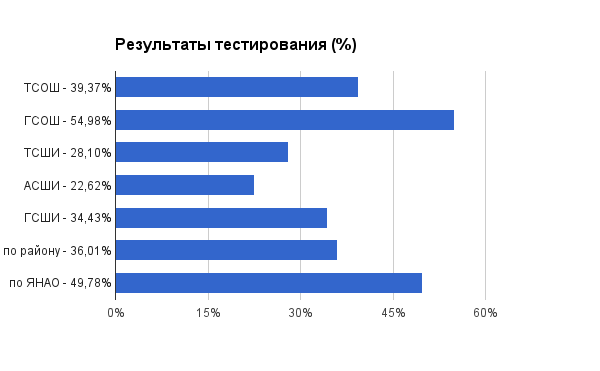 Для оценки компетентности обучающихся в исследовании были использованы задания, в которых предлагалось разрешить одну из трех типов проблем, связанных с важными аспектами ежедневной жизни и часто встречающихся в реальных жизненных ситуациях. Эти типы проблем получили название «принятие решения», «внезапно возникшие неполадки, «анализ и планирование». Принятие решения. Требуется понять возможные варианты решения и ограничения, сформулированные в условии, и принять решение, отвечающее данным ограничениям. Внезапно возникшие неполадки. Необходимо понять работу устройства, определить особенности возникшего затруднения, диагностировать неполадки, предложить решение возникшего затруднения. Анализ и планирование. Нужно проанализировать ситуацию и спланировать систему, отвечающую требованиям, сформулированным в условии.Ниже среднего по прохождению тестирования (по типу проблемы «Принятие решения») показали обучающиеся 10-х классов МБОУ ТСОШ.Ниже среднего по прохождению тестирования (по типу проблемы «Внезапно возникшие неполадки») показали обучающиеся 10-х классов МБОУ ТСОШ.Наиболее низкие результаты прохождения тестирования (по типу проблемы «Анализ и планирование») показали обучающиеся 10-х классов МБОУ ТСОШ.Статистические отчеты по результатам прохождения тестирования по решению проблем позволяют разделить задания теста в соответствии с успешностью их выполнения на 3 группы трудности: Трудность заданий была вызвана следующими проблемами: 1. Многошаговые задания. Обнаружились проблемы в неумении планировать собственную деятельность, разбить задачу на подзадачи, сформулировать промежуточный результат, конкретизировать постановку задачи. 2. Открытый ответ. Обучающиеся не обращали внимание на формат предъявления ответа. 3. Множественный выбор. Обучающиеся не замечали требования выбрать несколько вариантов. 4. Задания на сопоставление. Трудности возникают, если количества элементов в сопоставляемых множествах не равны. 5. Табличные и графические источники. Обучающиеся не всегда могли использовать информацию из нетекстового источника. Рекомендации: - учить детей обращать внимание на формулировку задания, чтобы понять: один вариант ожидается в ответе или несколько;  - учить анализировать задачную формулировку с целью учёта всех её элементов;  - ориентировать обучающихся на многократное прочтение задачной формулировки и текстов предложенных вариантов в заданиях на установление соответствия.  - формировать навыки осознанного чтения и работы с информацией, представленной разными видами текстовых и нетекстовых источников.  - обратить внимание на обучающихся, показавших низкий уровень сформированности компетентности в решении проблем. Предположительно имеют большие проблемы в несформированности функциональной грамотности (неумение понимать смыслов прочитанного).  - предоставлять обучающимся возможность приобретать опыт выполнения заданий по решению проблем, формировать познавательные общеучебные умения и навыки рассуждений системно и систематически. 2. Мониторинг по оценке учебно-предметных достижений обучающихся 7-х и 9-х классов по технологии «SAM».С 25 сентября по 16 октября 2015 года обучающиеся 7-х классов МБОУ ТСОШ приняли участие в мониторинговом исследование учебно-предметных достижений по технологии SAM.Общая схема мониторинга может быть представлена следующим образом:Данный мониторинг проводится в регионе уже третий раз (2011 г., 2013 г., 2015 г.).Основная цель мониторинга – слежение за процессом меры присвоения обучающимися основной школы ключевых (ядерных) предметных (математических, языковых, естественно-научных) понятий (способов/ средств действий). Именно уровень освоения обучающимися тех или иных предметных понятий является основой для определения индивидуального прогресса (регресса) в обучении (учении) подростков.Тестирование обучающихся проходило с использованием специально созданной для таких целей электронной среды «ШИО» («Школа индивидуального прогресса»). Все три работы по русскому языку, математике и естествознанию проводились в дистанционном режиме и по окончании выполнения работы результаты сразу направлялись эксперту на проверку.К проверке были привлечены специально подготовленные учителя-эксперты из разных регионов РФ (от Калининграда до Южно-Сахалинска) в общей сложности 26 человек.Для данного мониторинга по заданным параметрам были разработаны специальные контрольно-диагностические материалы по отдельным учебным дисциплинам, а также отобраны ряд задач из международного тестирования PISA-2000.Результаты мониторингового исследования математической грамотности обучающихся 7-х классов МБОУ ТСОШЗадания по уровню сложности: 1 уровень – 48,17%; 2 уровень – 19,37%; 3 уровень – 9,29%.Результаты мониторингового исследования естественнонаучной грамотности обучающихся 7 классов МБОУ ТСОШ.Задания по уровню сложности: 1 уровень – 42,36%; 2 уровень – 18,29%; 3 уровень – 9,14% Естественнонаучная грамотность рассматривается как комплекс компетенций, овладеть которыми должны обучающиеся. Эти компетенции формируются в учебной работе на протяжении изучения курса: «Природоведение», «География», «Биология», «Физика».Результаты мониторингового исследования языковой грамотности обучающихся 7 классов МБОУ ТСОШ.Задания по уровню сложности: 1 уровень – 31,28%; 2 уровень – 15,95%; 3 уровень – 12,66%.В связи с полученными результатами исследования рекомендуется:Организовать обсуждение результатов исследования в целях определения приоритетных направлений совершенствования методической работы и повышения квалификации.При планировании деятельности районных методических объединений учителей-предметников учитывать результаты настоящего исследования.Провести анализ соответствия учебных достижений обучающихся требованиям ФГОС по предложенным предметным областям.Провести анализ существующих учебных программ и УМК с точки зрения их соответствия требованиям ФГОС по линии «метапредметные результаты».Обеспечить своевременное повышение квалификации учителей, осуществлять контроль методического уровня педагога, эффективности образовательной деятельности учителей в системе повышения квалификации.Осуществлять систематическую работу по ресурсному обеспечению образовательного процесса в соответствии с нормативными требованиями и перспективными направлениями развития системы повышения квалификации.При анализе деятельности учителей учитывать реализацию ими деятельностного подхода к процессу обучения.Использовать разработанные в ходе данного исследования подходы и критерии к оценке степени освоения учебных умений по ряду предметных областей в повседневной практике и в ходе разработки рабочих программ и других материалов.Использовать методы, приёмы и формы организации учебной деятельности, способные обеспечить освоение ФГОС.Школы/УменияПринятие решенияВнезапно возникшие неполадкиАнализ и планированиеПо всемМБОУ Тазовская средняя общеобразовательная школа47,04%44,37%32,54%39,37%Тазовский район45,93%38,27%29,70%36,01%Ямало-Ненецкий автономный округ61,64%53,88%41,39%49,78%Школы / ЗаданияЛёгкиеСредниеТрудныеПо всемМБОУ Тазовская средняя общеобразовательная школа70,42%37,38%14,79%39,37%Тазовский район71,30%32,31%12,78%36,01%Ямало-Ненецкий автономный округ79,43%48,43%24,51%49,78%